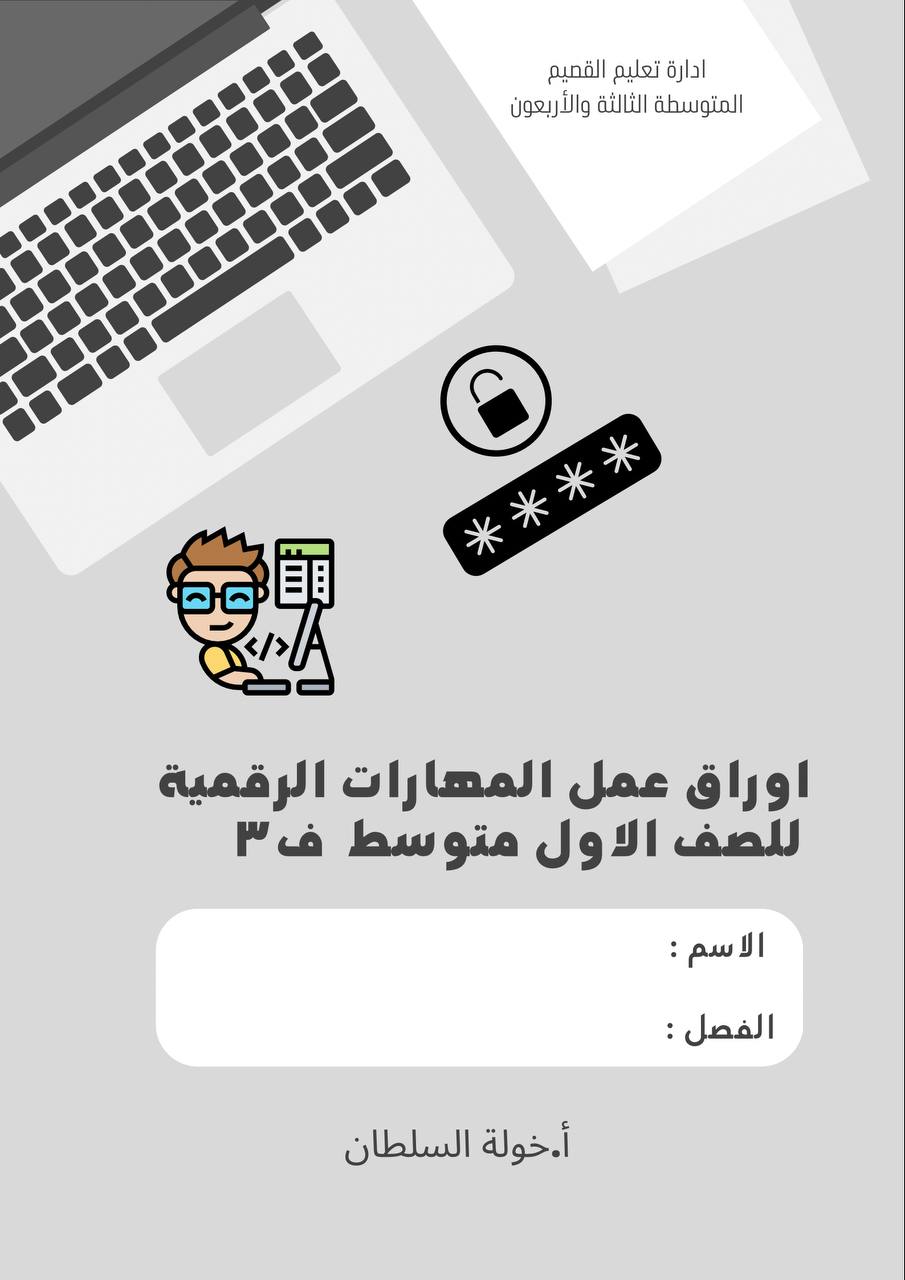 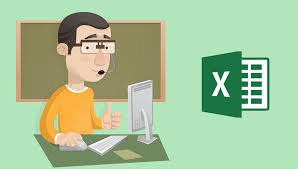 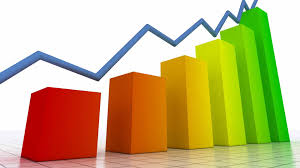 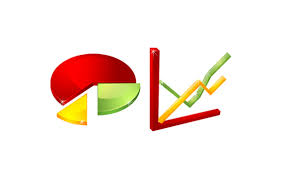 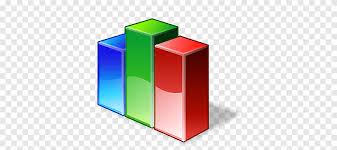 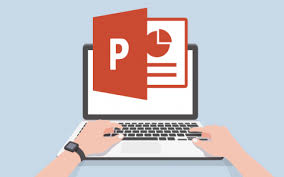 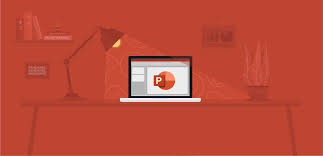 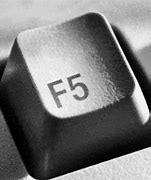 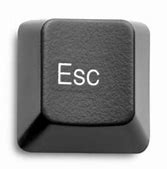 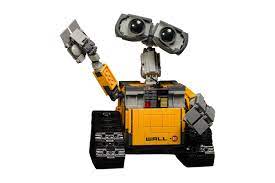 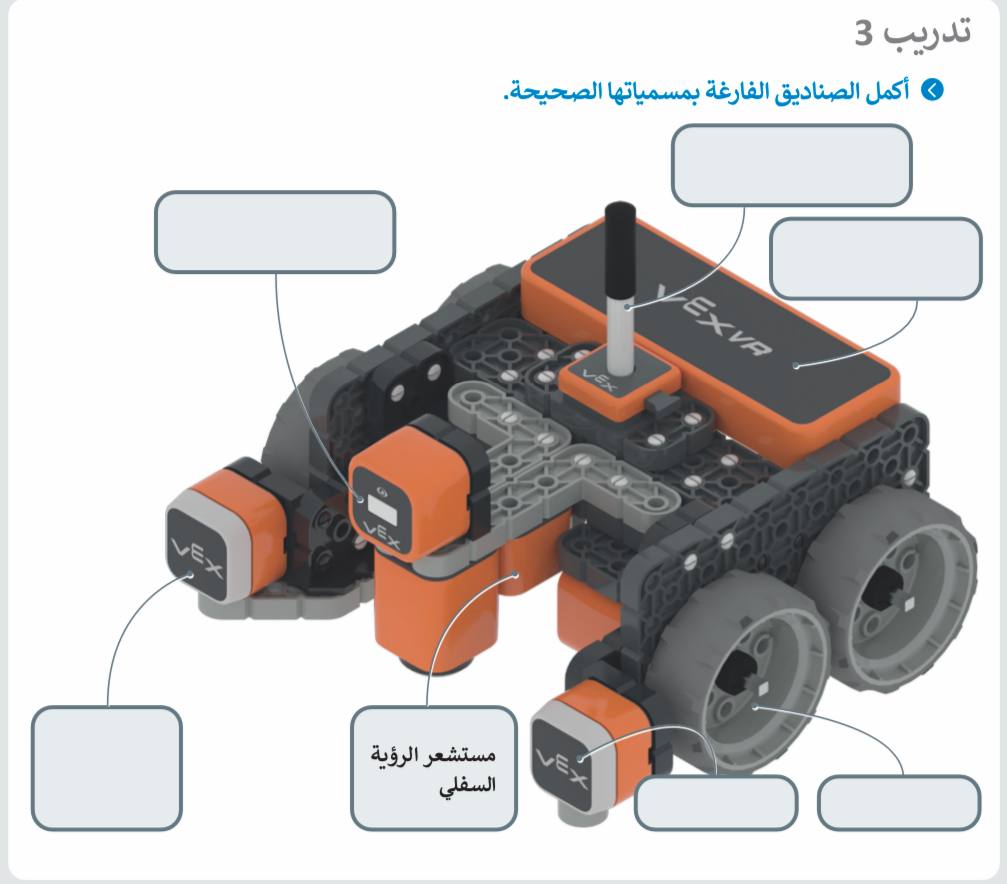 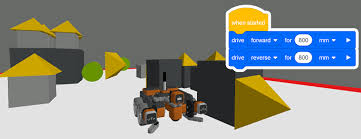 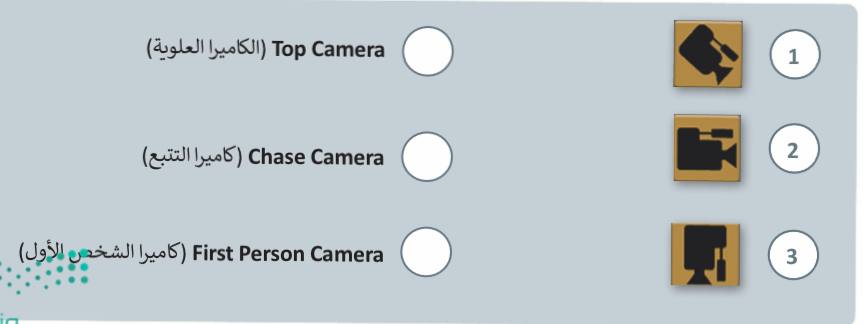 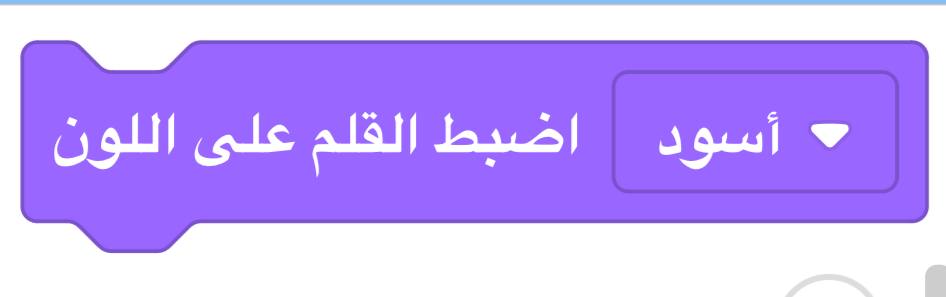 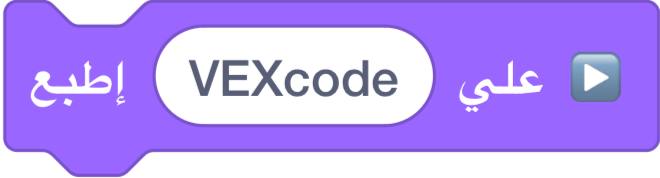 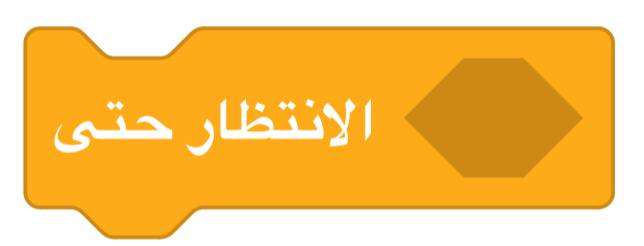 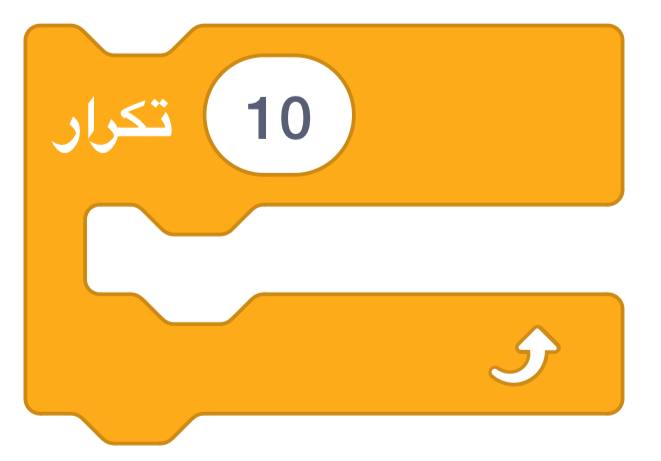 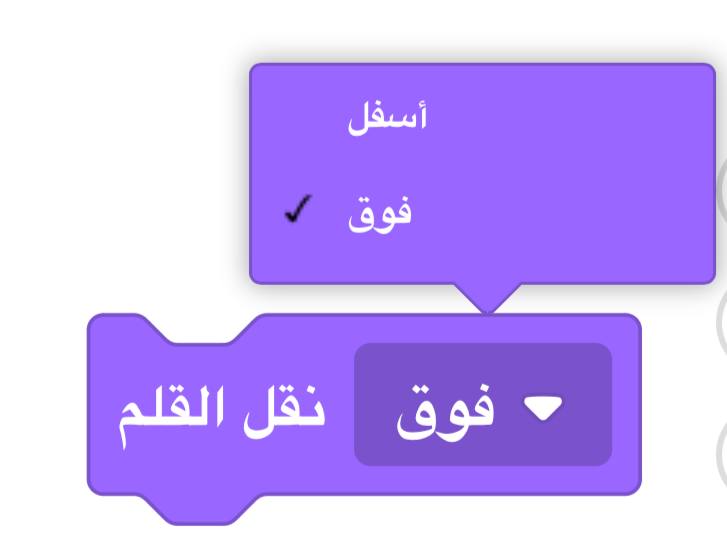 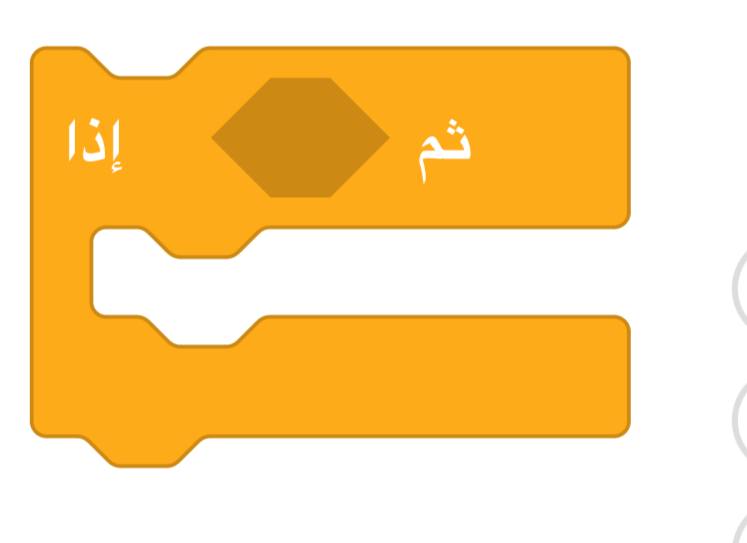 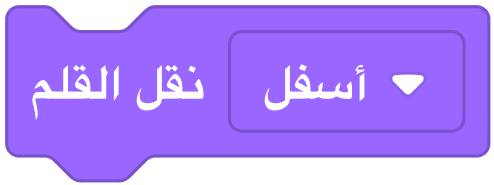 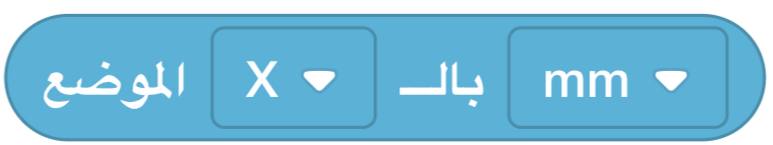 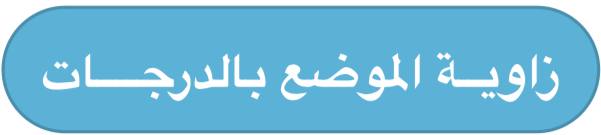 1يمكن للدالة IF  ان ترجع رقم او نص او دالة أخرى كنتيجة(         )2 في اكسل تبدأ جميع الدوال بعلامة التساوي "= "(         )3من أنواع المخططات البيانية الخطي والدائري (         )4في دالة IF يجب ان تستخدم علامتي التنصيص عند استخدام النص كشرط(         )5لايمكنك استخدام العمليات الحسابية في IF(         )6لتغيير نمط المخطط او نوعه او مظهره يمكنك ذلك من قائمة " تصميم المخططات"(         )7سيخبرك مايكروسوفت اكسل دائما اذا كان هناك مشكلة في وظيفة تم انشائها(         )8في كل مره تقوم بتعديل بيانات جدولك لايجب عليك ادراج مخطط جديد انما تتعدل البيانات تلقائيا(         )9بمجرد اختيار نوع المخطط البياني لايمكنك تغييره(         )10تستخدم المخططات لمقارنة القيم (         )11يجب تحديد بياناتك أولا قبل انشاء المخطط(         )1عند الضغط على زر F2  يتم مشاهدة عرض الشرائح من البداية (         )2 يمكن تطبيق نفس التذييل على جميع الشرائح(         )3لايمكن تطبيق ألوان خلفيات مختلفة على شرائح مختلفة (         )4طريقة العرض "فارز للشرائح" هي طريقة العرض الأساسية للبرنامج (         )5يمكن حذف أي شريحة من العرض التقديمي باستخدام مفتاح DELETE(         )6يمكن رؤية اقتراحات لتحسين تصميم وأسلوب الشرائح من جزء أفكار تصميمة(         )7يمكن تطبيق تأثير الانتقال على جميع الشرائح(         )8من الممكن جعل العرض يعمل كاملا بشكل تلقائي(         )9يمكنك استخدام الفارة او مفاتيح الأسهم للتنقل بين الشرائح(         )10يمكنك استخدام أي نوع من رسومات smartArt لتقديم أي نوع من المعلومات (         )11يعدد المخطط تمثيلا للبيانات العددية(         )1الواقع الافتراضي محاكاة مشابهه للعالم الحقيقي (         )2تتضمن الروبوتات الافتراضية عمليات محاكاة تستخدم لانشاء برامج للروبوتات (         )3المحاكاة الروبوتية هي وسيلة مهمة للتعرف على المفاهيم العلمية المختلفة مثل القوة والحركة(         )4الروبوت الافتراضي يناسب اسلب تعلم واحد فقط (         )5عندما تستخدم الروبوتات الافتراضية لايمكنك تشخيص الخطأ وتصحيحه بسرعة (         )6من مزايا الربوتات الافتراضية تغني عن المعدات التي قد تتعرض للتلف  (         )7نحتاج الى إنفاق الكثير من المال لاستخدام الروبتات الافتراضية (         )8عندما تستخدم الربوتات الافتراضية يكون لديك القدرة على إنشاء الربوتات ذات الميزات المتقدمة (         )1يوجد في فيكس كود في ار عرض لكاميرا واحدة هي كاميرا الشخص الاول (         )2اذا استخدمت عرض كاميرا التتبع فيمكنك التحكم بالكاميرا بالتكبير والتصغير والتنقل عن طريق الفارة  (         )3روبوت فيكس كود في ار الافتراضي له اربع عجلات بقطر 50 مليمتر(         )4يمتلك روبوت فيكس كود في ار أربع مستشعرات مركبة عليه  (         )5يحتوي الروبوت  فيكس كود في ار على قلم يمكنك من رسم خطوط أو أشكال في ساحات اللعب المختلفة (         )6يمكنك انشاء برامج باستخدام اللبنات او بايثون في  فيكس كود في ار(         )7يمكنك تكرار اللبنات في البرمجة لتوفير الوقت(         )8يمكنك التحكم في سرعة القيادة ولكن لايمكنك التحكم في سرعة الانعطاف  (         )1يمكنك رسم خطوط واشكال على ساحات اللعب المختلفة وتعتبر ساحة لعب الفن قماش من اكثرها شيوعا(         )2اذا كانت إحداثيات موقع الروبوت على X,Y تساوي صفرا فإن الروبوت يقع في منتصف المنصة(         )3يمكنك تغيير ساحة اللعب من خلال الضغط على زر اختر ملعب  (         )4يمكنك استخدام وحدة تحكم العرض ووحدة المراقبة في مشروعاتك لعرض رسالة (         )5تستخدم لبنات التكرار لاختصار الأوامر البرمجية (         )6يوجد مستشعر الجيرسكوب في الجزء الخلفي من الروبوت ويمكن الروبوت من القيادة بشكل مستقيم والانعطاف بصورة صحيحة (         )7لبنات الشروط ( > ,< , = ) تكون ذات شكل سداسي وتستخدم مع الجمل الشرطية   (         )8تساعد الجمل الشرطية الروبوت على اتخاذ القرارات المختلفة(         )